INDICAÇÃO Nº 163/2021Assunto: Solicita a execução de serviço de supressão ou troca de árvores por outras de menor porte na Rua Armando Gianini, conforme especifica.Senhor Presidente:INDICO ao Sr. Prefeito Municipal, nos termos do Regimento Interno desta Casa de Leis, que se digne determinar ao setor competente da Administração, para execução URGENTE de serviço de supressão ou troca de árvores por outras de menor porte na Rua Armando Gianini, na altura do número 500, Bairro Jardim México, conforme imagens em anexo.As raízes das árvores estão danificando a calçada e pessoas estão tropeçando e se acidentando, além de estarem encostados nos fios elétricos.Tal medida é de extrema necessidade, representando iminente perigo, além dos transtornos causados aos que por ali transitam ou residem.SALA DAS SESSÕES, 11 de fevereiro de 2021.HIROSHI BANDO
Vereador – PSD*Acompanha 03 (três) fotos.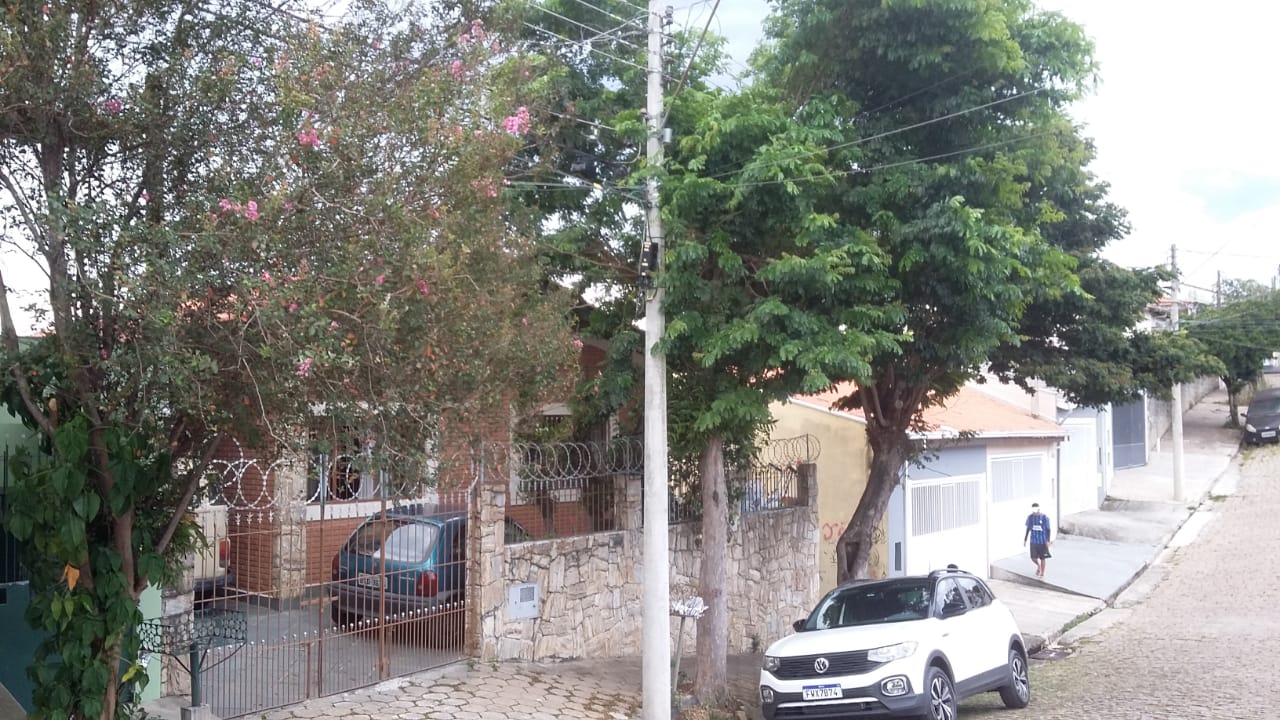 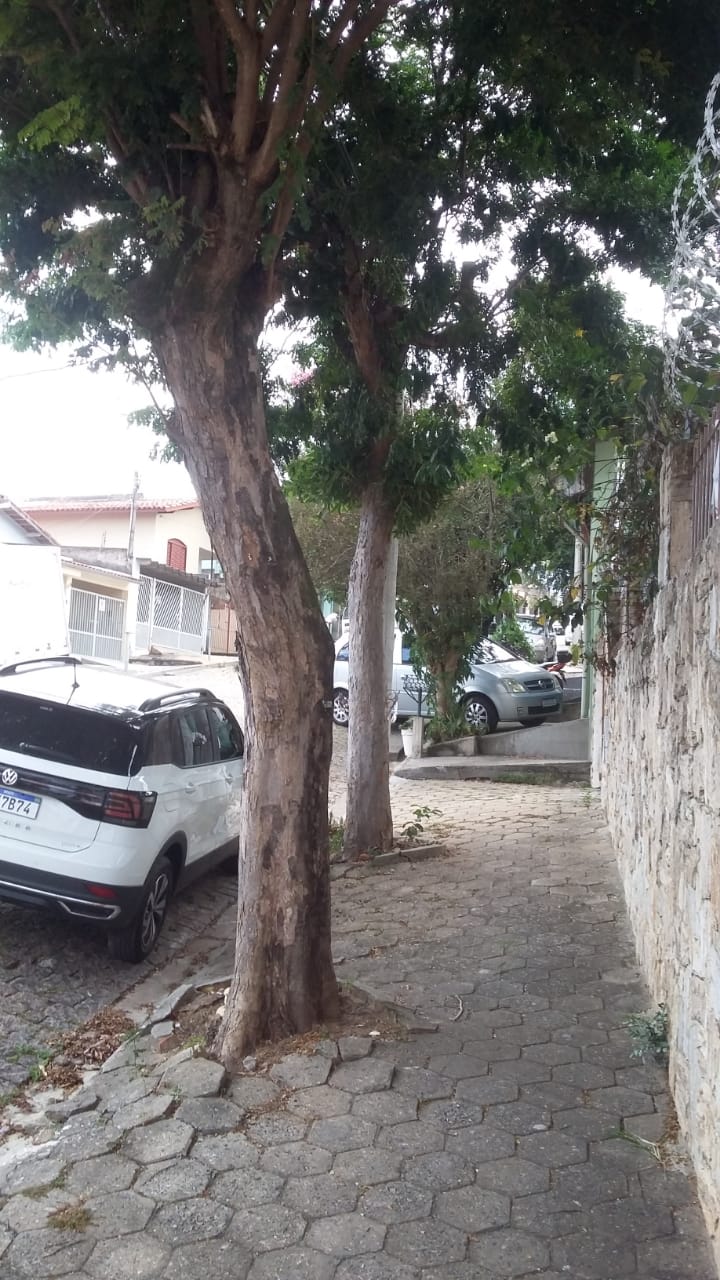 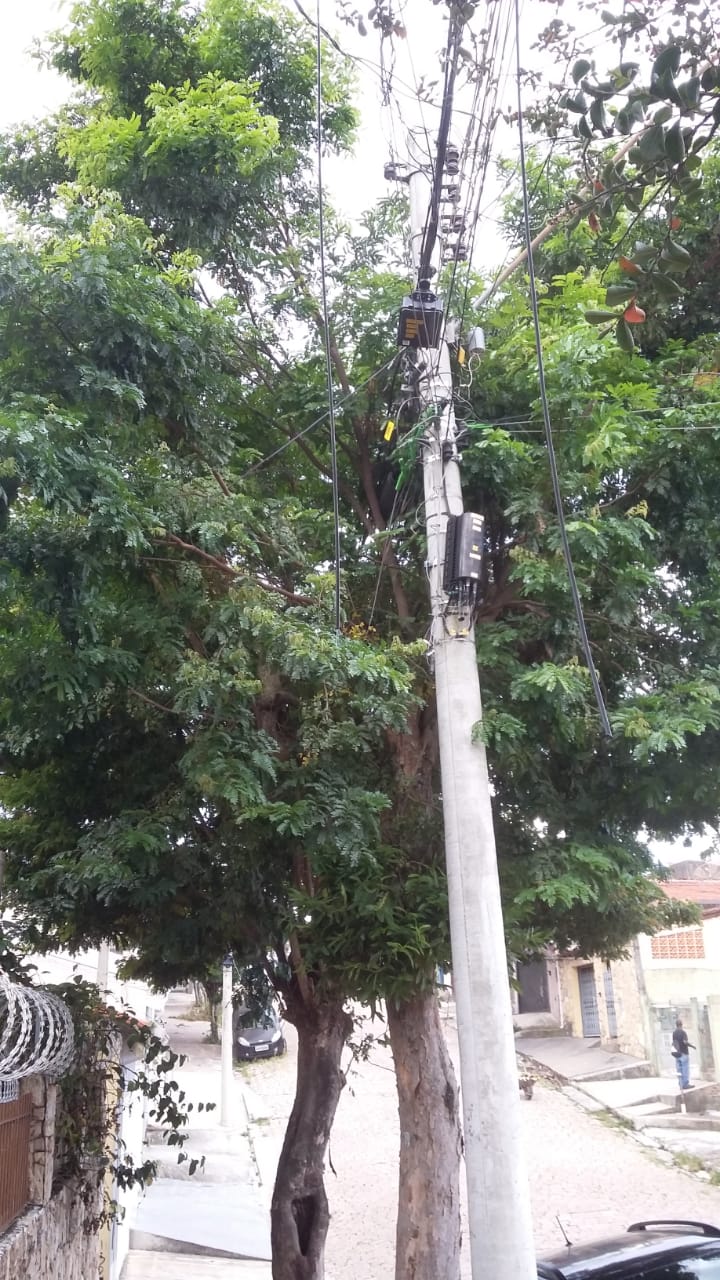 